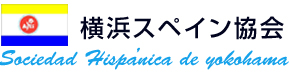 横浜スペイン協会創立25周年記念　　　私たちのスペイン展　　ボランティア募集主催　横浜スペイン協会	場所　神奈川県民サポートセンター　1階　展示場ボランティア期間9月28日(月)～ 10月2日(金)の内の4時間（注）申し込み期間　　　　　	5月15日～6月13日ボランティア資格　　スペイン協会会員・教室受講者ボランティアの内容開場での受付，会場準備・撤収支援，作品の保全・収納　　受付は，協会理事1名，及びボランティア1名又は2名の体制で行います。7.　申し込み　　ボランティア申し込み書に必要事項を記入し，各サークル，クラスでとりまとめの上，スペイン協会担当理事　福長に提出ください。　（注）ボランティア時間割　　　　早番　　 9:00～13:00午後番　13:00～17:00遅番　　17:00～21:00横浜スペイン協会創立25周年記念私たちのスペイン展ボランティア申込書　2015年　　月　　日記入していただいた情報はボランティアしていただくための目的以外では利用いたしません主催者使用（フリガナ）　氏名住所〒日中連絡先電話番号・E-mailボランティア可能日時（可能な欄に〇をつけてください）9月28日(月)　　 　13:00～17:00 　17:00～21:009月29日(火）  9:00～13:00　 13:00～17:00　 17:00～21:009月30日(水)   9:00～13:00　 13:00～17:00　 17:00～21:0010月1日(木)   9:00～13:00　 13:00～17:00　 17:00～21:0010月2日(金)   9:00～13:00　 13:00～17:00　 複数日時可否　複数日時 可　　　　　　　　複数日時 否(可能回数：　　　回)備考ボランティア受付番号担当日時